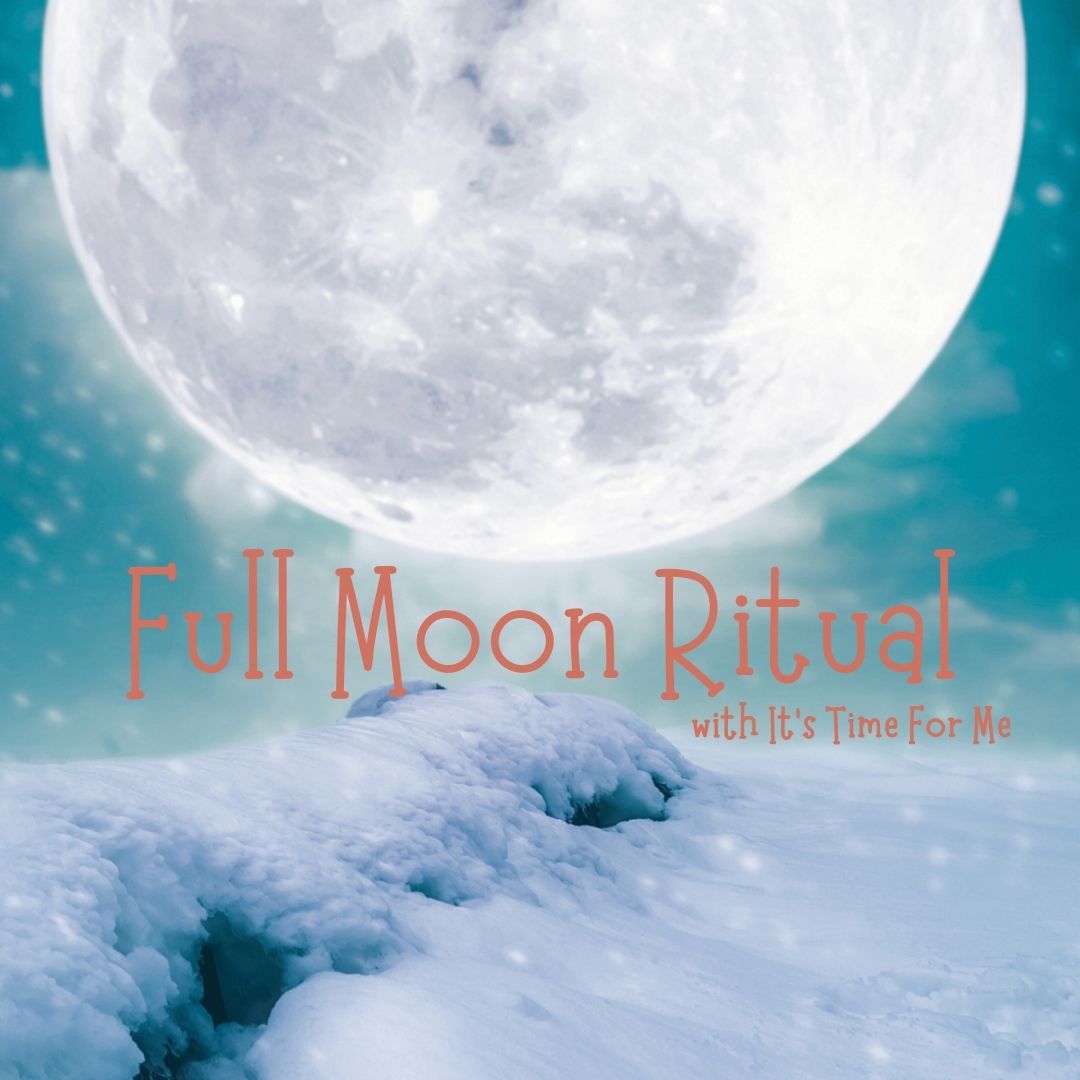 Wishing you a wonderful Full Moon, our last one of 2020.  You can do this Ritual and Guided Meditation anytime over the 3 days from 29th December to 31st December.  I hope you enjoy.On this last Full Moon in December 2020 I am now ready to fully release and let go of………This year I have learned that I am…….I welcome in 2021 and will bring the following knowledge into my new year….I am aware that I will encounter times of stress in my life again but I can calmly respond to this by……2021 will be…..“I let go because I know that I am strong, resilient and ready for happiness, abundance and comfort in life”.